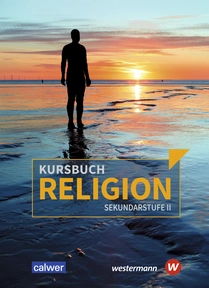 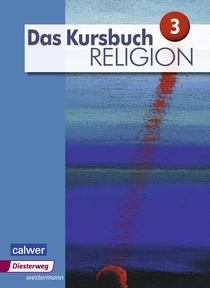 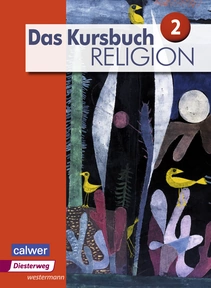 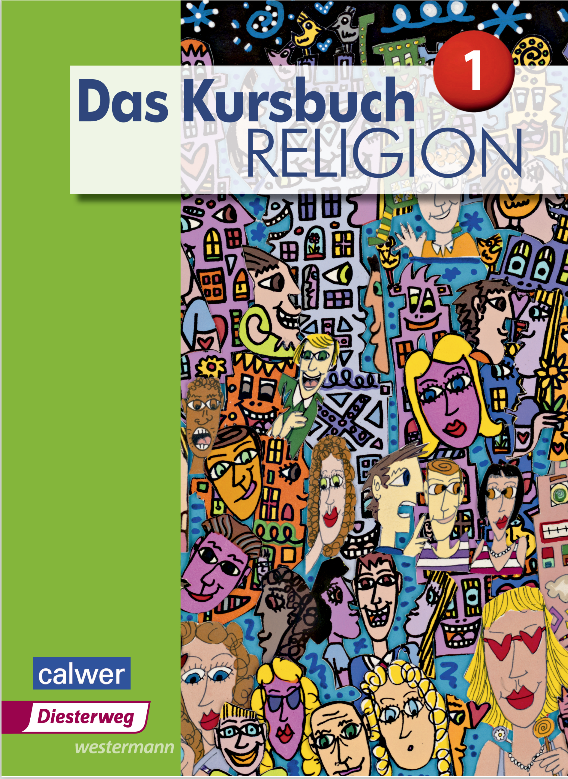 Das Kursbuch Religion und der Religionsunterricht für alle„Lehrkräfte können auf die vielfältigen Materialien zugreifen, die für den evangelischen, katholischen, orthodoxen, jüdischen, islamischen, alevitischen u.a. Unterricht anderer Bundesländer zur Verfügung stehen. Diese Materialien müssen jedoch in die hier skizzierten didaktischen Leitlinien des Religionsunterrichts für alle eingepasst werden.“ (Hinweise und Erläuterungen für den Rahmenplan Religion Hamburg 2022, Seite 10)Das Kursbuch Religion ist für einen dialogischen-offenen evangelischen Religionsunterricht an Gymnasien in den verschiedenen Bundesländern konzipiert und wird dort auch eingesetzt. Im Blick auf den „Religionsunterricht für alle“ können die von 2015–2017 und 2022 erschienenen Bände im religionsübergreifenden Bereich Anregungen geben, vor allem aber im religionsspezifischen Bereich mögliche Inhalte beim Thema Christentum zur Verfügung stellen. Dies soll im Folgenden in einer vereinfachten Matrix dargestellt werden, die jedoch dem didaktischen Ansatz von Religion für alle entspricht. Dabei wurden im Bereich Erfahrungen und Fragen Erfahrungen teilweise kurz kommentiert, bei den Fragen Ja-Nein-Fragen eher gemieden, in den Kontexten auf Möglichkeiten hingewiesen, die Das Kursbuch Religion anbietet. Auf religionsspezifische Module anderer Religionen wird nur vereinzelt eingegangen, wenn es erkennbar Bezüge gibt. AbkürzungenKB 1 = Das Kursbuch Religion 1, Calwer/Westermann Verlage, Stuttgart/Braunschweig 2015KB 2 = Das Kursbuch Religion 2, Calwer/Westermann Verlage, Stuttgart/Braunschweig 2016 KB 3 = Das Kursbuch Religion 3, Calwer/Westermann Verlage, Stuttgart/Braunschweig 2017KB S II: Kursbuch Religion Sekundarstufe II. Arbeitsbuch für den Religionsunterricht in der Oberstufe Calwer/Westermann Verlage 2022 (für die Klassenstufen 10-12 bzw. 11-13)Themenbereich: Religionen1.1. Religion und ReligionenReligionsübergreifender BereichSchülererfahrungen und Dialogfragen Alltägliche Begegnungen mit Religion und ReligionenWozu brauchen wir Religion? (KB 1,201.193)Was ist mir heilig?Wie sieht Gott aus?Welche Religionen gibt es? (KB 1,192)Woran erkennt man, ob jemand an Gott glaubt? (KB 1, 253)KontexteDarstellungen von Religion in Medien und Kunst: Fernsehgottesdienste, Kirchengebäude, Denkmäler, Weihnachtsengel, Krippenfiguren, Marienfiguren an öffentlichen PlätzenHumanistische Lebenshaltungen in und außerhalb der Religionen: Janusz Korczak (KB 1,184); Henri Dunant (KB 1, 186), Albert Schweitzer (KB 1, 178)Religiöse Ausdrucksformen: Symbole (KB 1, 194.195.13) Realien (Bibel; Koran, Tora KB 2,214.215; Kirche, Moschee, Synagoge), Feste der Religionen (KB 1, 198-200); Gesänge (Laudato Si KB 1, 154), Gemeinschaft, Gebetsformen (KB 1, 235)Zentrale Elemente und Anliegen von Religion (KB 1, 93.201)Religionsspezifischer Bereich: ChristentumMenschenbild: Ebenbild Gottes KB 26.27, Gottesverständnis: Bilderverbot KB 1,63; Gott ist wie ein Hirte 58.59; wie ein barmherziger Vater KB 1,92.93; wie Licht 62; Gott ist Liebe 67; Überblick 61Taufe: Taufe Jesu KB 1, 77. 200.137.153Nächstenliebe: KB 1, 169-171 u.a. Barmherziger SamariterKirche als Gemeinschaft KB 2, 132.142.150Bibel: viele Bücher KB 1, 108 (106-113), Einstellungen zu Bibel KB 1, 126.127; Zehn Gebote KB 1, 168Themenbereich: Gott/Göttliches/Transzendenz1.2. Vielfalt der Gottes- und TranszendenzvorstellungenReligionsübergreifender BereichSchülererfahrungen und Dialogfragen Unbedingtheitserfahrungen (GG 1 Die Würde des Menschen ist unantastbar, Kategorischer Imperativ; Gleichheit von Mann und Frau; Überzeugungen, die für mich unbedingt gelten)Wie ist Gott? Glauben Christen, Muslime, Juden u.a. an den denselben Gott?Gibt es Gott? KB 1,45.46Was gibt Kraft?Wie kommt es, dass die einen an Gott glauben, andere nicht? Wie kann man herausfinden, dass es Gott gibt?KontexteReligiöse und nicht-religiöse Weltanschauungen und Lebensgestaltungen:(Albert Schweitzer KB 1,178; Janus Korczak KB 1,184)Verteilung der Weltreligionen (KB 1,191.192)Fragen der Religionen (KB 1,193)Religionsspezifischer Bereich: ChristentumGott barmherzig und verborgenVorstellungen von Gott erforschen KB 1,42.43Mose und der brennende Dornbusch KB 1,50Ps 23 KB 1,59Verlorenes Schaf KB 1,58; Verlorener Sohn KB 1,92.93, Verlorene Münze KB 1,53Gott ist wie ein Licht KB 1,62Gott ist Liebe KB 1,67; KB 2,54Themenbereich: Mensch1.3. Menschliche GrunderfahrungenReligionsübergreifender BereichSchülererfahrungen und Dialogfragen Liebe und Vertrauen (KB 1,14.15.16.17)Geborgenheit und BeziehungenErfahrungen von Mobbing und Ausgrenzung (KB 1,163)Was macht mir Angst?Was macht stark? Wie wird man mutig?Hilft beten?KontexteAngst und Mut (KB 1,13.14.16)Angstbewältigung in religiösen Texten (Durchzug durch das rote Meer KB 1,15), Jesus in Gethsemane KB 1,85); Sprachformen (Klage, Vertrauensworte KB 1,52.53), Rituale (Gebetsgebärden KB 1,235.55.85.221); Symbole (KB 1,194.195; symbolische Erzählungen wie Gang auf dem Wasser KB 1,18), Gemeinschaft(en)Religionsspezifischer Bereich: ChristentumSegnen: Abraham KB 1,49; Jesus und die Kinder KB 1,65Beten: KB 1,44.56; Vater Unser KB 1,55Symbole für Geborgenheit: Hände Gottes KB 1,44.28 (Bilder); Bilder für Gott KB 1,61Psalm 23 KB 1,59 (B Teil)Islam: Niederwerfen beim Gebet KB 2,212Themenbereich: Religionen2.1. Zentrale Personen der ReligionenReligionsübergreifender BereichSchülererfahrungen und Dialogfragen Spuren von Jesus in unserem Leben und Alltag (KB 1,70-74)Wer sind für mich Mose, Jesus, Mohammed, Buddha?Was ist ein Vorbild? Wer ist für mich ein Vorbild? (KB 1,181-187; KB 2,182-187; KB 3,195-199.219)KontextePhilosophie guten Leben: StoaReligionsspezifischer Bereich: ChristentumJesus von Nazareth und die Anfänge der Kirche Stationen des Lebens Jesu KB 1, 75.76.77.87.89 Reich Gottes Botschaft KB 1,91Gleichnisse KB 1,92.93 (Verlorener Sohn) KB 1,58 (Verlorenes Schaf), KB 1,170 (Barmherziger Samariter)
Nächstenliebe KB 1,170.171Anfänge der Kirche KB 1,71. 147.151; KB 2,130-137Nachfolge KB 1,79; KB 2, 72-77Mose KB 1, 15.50Mohammed KB 2,208Buddha KB 3, 226.227Themenbereich: Gott/Göttliches/Transzendenz2.2 Beten MeditationReligionsübergreifender BereichSchülererfahrungen und Dialogfragen Erfahrungen in einem FußballstadionGebetsformen KB 1,235; Gebet KB 1, 56; KB 2,212Wo ist Gott? Wie geht Beten? Was braucht man, um innerlich ruhig zu werden?KontexteSymbolisch bedeutsame und gemeinschaftsbildende Räume: Fußballstadien (KB 2,192), Schulaula, Theater, Kino, u.a. Techniken zur Sammlung: Morgenkreis, Stilleübungen, Musik, Lied, Atemübungen, Klangschale, MeditationReligionsspezifischer Bereich Christentum:Kirche als Gottesdienstraum Kirchen erkunden evang. u. kath. KB 1,138.139; orthodox KB 1,140.141Vater Unser als Hauptgebet KB 1,55 (44); Ps 23 KB 1,59 (Psalmen KB 1,52.53.29)Wo Menschen gemeinsam beten: Kirche-Synagoge-Moschee KB 1,196Gebet in einer Moschee KB 2,212-Themenbereich: Mensch2.3. SchöpfungReligionsübergreifender BereichSchülererfahrungen und Dialogfragen Woher kommt alles?Wie verhalten sich Evolution und Schöpfung? (2,44.45)KontexteSchöpfungsgeschichten und -vorstellungen (z.B. andere Religionen)Naturwissenschaftliche und religiöse Deutungen der Weltentstehung (KB 1,22.23 (46.47); KB 2,44.45)Religionsspezifischer Bereich: ChristentumSchöpfungsgeschichte in der Bibel:Anfangsgeschichten KB 1,114Zwei Schöpfungserzählungen KB 1,115 (KB 1,36)1 Mos 1,131 Und siehe es war sehr gut KB 1,24Themenbereich: Verantwortung2.4. Miteinander gerecht lebenReligionsübergreifender BereichSchülererfahrungen und Dialogfragen Erfahrungen von Ungerechtigkeit (KB 1,162; KB 2,161)Was ist gerecht? Was lässt einen gerecht handeln?Wie sollen wir zusammenleben?Wozu braucht es Regeln? Was wäre, wenn es überhaupt keine Regeln gäbe? (KB 1,166)Welche Rechte haben Kinder? (KB 1,185)KontexteGerechtigkeitsdefinitionen (Verteilungsgerechtigkeit, Vertragsgerechtigkeit, Bedarfsgerechtigkeit, ausgleichende Gerechtigkeit, rettende Gerechtigkeit KB 2,94)Gerecht handeln: Beispiele (wie Janusz Korczak KB 1,184; Rosa Parks KB 1,183Hilfsprojekte Fair Trade KB 1,35; Brot für die Welt KB 1,34.185)Religionsspezifischer Bereich: ChristentumGerechtigkeit in der BibelAmos KB 1,182Gleichnis von den Arbeitern im Weinberg KB 1,94.95Themenbereich: Religionen3.1. Glaubensfreiheit und GlaubenspflichtenReligionsübergreifender BereichSchülererfahrungen und Dialogfragen Zugehörigkeit und IdentitätWas bedeutet es zu sagen, ich gehöre einer Religion an?Was bringt es mir, wenn ich glaube?Wie gehe ich mit meinen Fehlern und den Fehlern anderer um? (Jesus und die Ehebrecherin Joh 8 KB 2,25)Was ist Freiheit? Wie werde ich frei? Wann fühle ich mich richtig freie? (KB 2,95)KontexteSelbstbestimmung, Selbstverwirklichung, Selbstverpflichtungen, Selbstreflexion (Selbstwertgefühl KB 2,58)Freiheitsrechte und pluralistische GesellschaftReligionsmündigInitiationsriten: Konfirmation, Firmung, Bar-Mizwa, Ikrar, Jugendweihe (KB 2,199)Religionsspezifischer Bereich: ChristentumNachfolge Jesu: Doppelgebot der Liebe KB 2,54; Goldene Regel KB 2,168; Werke der Barmherzigkeit KB 2,171Glaubenszeugen: KB 2,70-78.87.182-187; Jünger KB 1,79Reue und Umkehr: Gleichnis vom verlorenen Sohn KB 2, 18.95; Gleichnis von der verlorenen Münze KB 2,52; Zachäus KB 2,87; Skinhead KB 2,177; Bekehrung des Paulus KB 1,89 (Bild), KB 2,55Evangelische Freiheit und Rechtfertigung: Luthers reformatorische Entdeckung KB 2,28 (29); 141.145; Sünder und gerecht zugleich KB +3,20Glaubensgrundsätze und fünf Säulen des Islam KB 1,203; KB 2,204-216Ge- und Verbote im Judentum KB 1,210; Rosh Hashana/Jom Kippur KB 1,211.212Themenbereich: Gott/Göttliches/Transzendenz3.2. Diesseits- und JenseitsvorstellungenReligionsübergreifender BereichSchülererfahrungen und Dialogfragen Himmlisch-paradiesisches Situation und höllische Erfahrungen Wie kann ich Gott/Göttliches/Transzendenz erfahren?Was trägt mich? Was gibt mir Halt und Sinn? (KB 2,53)Bestraft Gott Menschen für böses Handeln in der Hölle?Wie komme ich ins Paradies?Brauchen wir einen Weltretter?KontexteWeltuntergang und Weltrettung (Messias/Christus KB 1,76)Kraftquellen des Lebens (KB 2,18.19.22.26)Recht und Gerechtigkeit (KB 2,173 Gottebenbildlichkeit und Menschenrechte; Gleichnis von den Arbeitern im Weinberg KB 2,94)Religionsspezifischer Bereich: ChristentumHimmel und Hölle im Diesseits und/oder Jenseits: KB 2,30 Tote Hosen Paradies; Der Traum Jesaias KB 2,90 Gleichnis vom großen Gastmahl KB 1,96.97; Paradiese KB 3,36.37Der liebende Gott: Biblische Hoffnungsbilder KB 2,90.122; Luthers Suche nach Gerechtigkeit KB 2,28.141; Gott ist Liebe KB 2,54; Jesus liebt mich KB 2,97Christus als erlösendes Prinzip-Nachfolge Jesu- KB 2,70-78.92.93; KB 2,181-187 Rechtfertigung heute KB 2,141.145 LutherErlösungsbilder der Bibel: Gleichnis vom großen Gastmahl KB 1,96.97; Mt 25,31-46 Werke der Barmherzigkeit KB 2,171; You never walk alone KB 2,19; Offbg. 21 KB 2,126.127Paradies im Islam KB 3,30Themenbereich: Mensch3.3. Digitales Ich – digitale WeltenReligionsübergreifender BereichSchülererfahrungen und Dialogfragen Influencer-Cybermobbing (KB 2,163)SelbstoptimierungskulturWas ist (mir) heilig? (KB 2, 202)Wer oder was macht mich wertvoll (KB 2,22.23)Was gibt mir Gemeinschaft - was gebe ich ihr?KontexteDigitalisierung (KB 2,11.61.163)Soziale Netzwerke und soziale Einbindung z.B. Familie, Freunde (KB 2,164.180), VereinReligionsspezifischer Bereich: ChristentumEchte Sehnsüchte und falsche Versprechen: Tote Hosen KB 2,22; Luther KB 2,28.29.141; Verlorener Sohn KB 2,95; Schönheit KB 2,166Gottebenbildlichkeit und Gerechtfertigtsein: Ebenbildlichkeit KB 1,26-27; Gottebenbildlichkeit und Menschenwürde KB 2,173; KB 2, 58 Gottes Liebe weitergeben; KB 2,32-37 Aus Freiheit verantwortlich handelnChristliche Freiheit:  Sorget nicht Mt 6,19-34 KB 2,26; Seligpreisungen Mt 5,3-11 KB 3,96.103; Hausbau Mt 7,24-27 KB 3,102Geborgenheit im Glauben: Lied Vergiss es nie KB 1,20; Mt 7,7-11 Bitte so wird euch gegeben; Mt 6,9-13 Vater Unser KB 2,53; KB 3,97; Bonhoeffers Morgengebet; Segen KB 2,232Themenbereich: Verantwortung3.4. Verantwortung für die SchöpfungReligionsübergreifender BereichSchülererfahrungen und Dialogfragen Zukunftsangst und ZukunftshoffnungWer trägt Verantwortung für die Klimakrise und Umweltzerstörung?Wer und was retten die Welt Warum soll ich was tun? Was können wir tun?Welche Impulse geben uns Religionen für die Zukunft?KontexteKlimawandel und ökologische BewegungenNachhaltigkeit als umfassende Lebens- und GesellschaftsmaximeZivilisationskrankheiten und ihre Wirkungen auf unser Leben (Neurodermitis; Akne, Essstörungen KB 2,166, Allergien, Angsterkrankungen u.a.)Religionsspezifischer Bereich: ChristentumSchöpfung als Gabe und Auftrag an den Menschen: 1. Mos 1,26f. KB 2,172.179; KB 1,28.30.36.37.165.172.173.178.180.187; Ps 104 KB 1,24 (methodischer Zugang); Schöpfungstexte KB 1,114.115.121.124Umkehr und Aufbruch aus sündhaften StrukturenChristliche Leitlinien und Initiativen: Fair Trade (Brot für die Welt/GEPA) KB 1,34.35; Grüner Hahn (Video); Fastenaktionen (u.a. Klimafasten), EKD: Umkehr zum Leben 2009)Halal KB 2,165.201Themenbereich: Religionen4.1. Zentrale Personen der ReligionenReligionsübergreifender BereichSchülererfahrungen und Dialogfragen Kunst: Jesus Bilder, islamische Kalligrafie, Buddhastatuen (KB 3,226.228)Popkultur: Filme, Popsongs (KB 3,77.78.81), Rap, Werbung (KB 3,108)Wer und was ist für mich (und uns) wichtig und prägend?Warum gibt es unterschiedliche Religionen?Sind die Botschaften der zentralen Personen heute noch relevant? Was habe sie mit mir zu tun?Welche der Personen hat recht? Was verbindet sie?KontexteBiografien und ihre prägende WirkungZentrale Personen der jüngeren Geschichte und Gegenwart: Malala Yousafazi (KB 2,182), Martin Luther King (KB 2,184;3,183), Gandhi (KB 3,219), Bonhoeffer (KB 3,198), Desmond Tutu (KB 3,197), Dalai Lama (KB 3,231); Weiße Rose (KB 3,173) u.a.Religionsspezifischer Bereich: ChristentumJesus ChristusJesus vor dem Hintergrund seiner Zeit KB SII 122.123.126Reich Gottes Botschaft KB SII 122.123.127.132.306; Wunder KB 2,79-86; KB SII 128; Gleichnisse KB 1,90-98; KB SII 129Kreuz und Auferstehung als Grund der Erlösungshoffnung KB 3,82-89; KB SII 134.135Glaube an Jesus Christus als befreiende Lebenskraft KB 3,90.92Urchristentum KB 2,130-137Ausbreitung und Institutionalisierung KB 2, 139; KB SII 210Mohammed KB 2,208Buddha KB 3, 226-228Trimurti: KB 3, 225.225Themenbereich: Gott/Göttliches/Transzendenz4.2. Gott/Göttliches/TranszendenzReligionsübergreifender BereichSchülererfahrungen und Dialogfragen Ganzheitserfahrungen (oder Erfahrungen der Selbsttranszendenz, in denen man ganz ergriffen wird)Glaube und Zweifel (KB 2, 41.40; KB 3,52.53; KB SII 34.35Was glaube ich? (KB 3,50; KB SII 91.104)Wie begegnet uns Gott und Göttliches? Kann ich mit Gott reden? (KB S II 54.55)KontexteWandelnde Formen religiöser und weltanschaulicher Vorstellungen (KB 2,42; KB 3,43.42.90)Religionskritik (KB 3,205): Neuer Atheismus KB SII Dawkins 112.113; KB 2,47; Feuerbach KB 3, 44.45, KB SII 110.111; Marx KB 3,46.47; Nietzsche; Camus KB 3,66Religionsspezifischer Bereich: ChristentumTrinität KB 3,59; KB SII 98.99.116Symbolhaftes Reden von Gott KB 3,92 Licht, 1,61.62; KB S II 266Glaube und Naturwissenschaft KB 2,44.45; KB 3, 48.49.60.12.13; KB SII 42.43.77Gott als Liebe, Beziehung, Begegnung KB 3,59.63; KB SII 102Persönliche Gotteserfahrungen und -praxis, KB 2,46; KB 3,64.65; gebetsformen, Spiritualität im Alltag KB 3,61 Bekenntnis; KB 3, 94 Musik, KB 3,113.166.167 GottesdienstAllah KB S II 115; KB 3,58; Gottesbeweise KB S II 108Gebet und Meditation im Buddhismus KB 3,229Themenbereich: Mensch4.3. Glück und UnglückReligionsübergreifender BereichSchülererfahrungen und Dialogfragen Gelingende und scheiternde Beziehungen, Partnerschaften und Ehen (Glück KB 3,28.29; KB SII 223Sexuelle IdentitätWer bin ich? (KB 2,12.14.16.17) Bin ich online und offline derselbe? Wie will ich werden? (KB 3,178 Christl. Menschenbild), Werde ich allen und allem gerecht? (KB 2,13 GNTM)Gibt es Regeln für Partnerschaften? Sex vor der Ehe? Ist Gott egal, wen ich liebe? (KB 2,15 Homosexualität)KontexteFragliche Glücksversprechen: Konsumgesellschaft (KB 3,16.17 Shopping), digitale Angebote, SektenLiebe (KB 3,63 Nena), Popsongs, Filme, SerienResilienz: Achtsamkeit, In Krisen wachsen, Beratung, TherapieReligionsspezifischer Bereich: ChristentumVerantwortete Partnerschaft KB 3,24.25.177; KB II 223 Das Glück des Einzelnen und das Glück der anderen; KB SII 60 Mann und Frau Glaube als Orientierung David KB 3,26; Rut KB 3,27; KB 3,39.51.71Ein Leib und viele Glieder KB 3,123; KB SII 196Schätze sammeln und sorgen Mt 6,19-26 KB 3,102Hohes Lied der LiebeThemenbereich: Religionen5.1. Zentrale Quellen der ReligionenReligionsübergreifender BereichSchülererfahrungen und Dialogfragen Buchkultur und der Umgang mit BüchernFundamentalistische und extremistische Deutungen von Heiligen Schriften (KB 3,128.129.208.209)Sind alle Quellen der Religionen gleich wichtig?Warum gibt es so viele unterschiedliche Deutungen und Auslegungen der Heiligen Schriften?Wo finde ich das Wort Gottes? Wer bestimmt, was das Wort Gottes ist?KontexteGesellschaftliche Grundlagentexte (Grundgesetz, Deklaration der Menschenrechte) und individuelle Lebenshilfe (Ratgeber, Influencer, Horoskope, EsoterikReligionsspezifischer Bereich: ChristentumEntstehung der Bibel KB 1,110.111.112.113.116Bibel als Gotteswort in Menschenwort KB 3,134; KB S II 155.157Bibel als literarische Sammlung KB 1,108; KB 2,115 Sprachformen der Bibel; KB 3, 122-124 Textformen der Bibel; KB 3, 114 Übersetzungen der BibelInteraktionale Bibelauslegung mit Konfrontation-Distanzierung-Synthese. (Modelle der Bibelauslegung KB 3,119-121.126-129; KB SII 168-178; Bibliolog KB SII 182)Koran KB 3,116; KB 2,214.215Tora KB 3,116Pali Kanon KB 3,117Veden, Upanishaden KB 3,117Themenbereich: Mensch5.2. Leben und TodReligionsübergreifender BereichSchülererfahrungen und Dialogfragen Trauerfälle im Familien- und Freundeskreis (Suizid KB 3,175)TodesangstWie geh ich mit der Angst vor dem Tod um?Was kommt nach dem Tod? (KB 3,87)Darf man anderen beim Sterben helfen? Darf man selbst bestimmen, wenn man stirbt?Wie gehen wir mit Trauer und Trauernden um?Was schenkt Trost? Was ist Trost?KontexteMemento mir: Musik (Andreas Gabalier KB 3,78), Kunst (KB 3, 78.79) Film, LiteraturTrauerriten: Friedhof, Traueranzeigen, digitale TrauerkulturAktuelle Debatten zum Thema Sterben: Sterbehilfe (KB SII 81), Organspende (KB SII 18)Religionsspezifischer Bereich: ChristentumTrauer und Bestattungsriten (Besuch einer Bestattungsfeier)Tod und Auferstehungsglauben KB 3,86.87 Auferstehung Jesu; KB 3,92 Lied; KB 3 85 Auferstehung erfahren; Glaube an Auferstehung KB SII 141; KB 3,93 andere TodesbilderChristliche Ethik: Assistierter Suizid KB 3,192; KB SII 81; Sterbebegleitung KB SII 136 Dame in Rosa; Organspende KB SII 18Tod und Ewigkeit im Islam KB SII 313Tod und Eschatologie im Judentum KB SII 312Wiedergeburt und kosmische Zeit im Hinduismus KB SII 314.78Wiedergeburt und kosmische Zeit im Buddhismus KB SII 315Themenbereich: Verantwortung5.3. Utopien und gesellschaftliche MissständeReligionsübergreifender BereichSchülererfahrungen und Dialogfragen Ausgrenzungs-, Diskriminierungs- und GewalterfahrungenSoziales und politisches EngagementWie wollen wir zusammenleben (KB SII 293) Was gehen mich die anderen an?Was können wir für eine gerechte Welt tun?Lässt sich Gewalt (religiös) rechtfertigenWas ist Gewalt? (KB 2,163; KB SII 275-277)Sind wir alle gleich? Warum sind manche scheinbar gleicher?KontexteGesellschaftliche Utopien (KB 3,37; KB SII 294.298.299): Schlaraffenland (KB 3,37); Große Transformation (KB SII 297); Aristoteles (KB SII 228.229) Kant (KB SII 230.231); Mill/Utilitarismus (KB SII 232.233); Rawls (KB S II 227) o.a.Aktuelle sozial-, wirtschafts-, friedensethische Diskussion oder aktuellen Fall gruppenbezogener Menschenfeindlichkeit: Sexismus, Rassismus, Antisemitismus (KB 3,151.156.157; KB S II 278.273), antimuslimischer RassismusReligionsspezifischer Bereich: ChristentumProphezeiungen Amos KB 2,120121.169; KB SII 243, Jesaia KB 3,36.37; KB 2,90.122Reich Gottes Botschaft Jesu KB SII 306.127; Bergpredigt KB 3,95-103; KB 2,96; KB S II 302-303, Goldene Regel KB 2,168Gleichnis von den Arbeitern im Weinberg Mt 20,1-16 u.a. Gleichnisse KB 2,94; KB S II 244; Mt 25 Werke der Barmherzigkeit KB 2,171; KB SII 242